Sofia Crino									P.S./I.S. 128Class 3-2Thanksgiving EssayWhen I think of Thanksgiving, the first word I think of is family.  Why is family an important part of Thanksgiving?  During thanksgiving dinner, we give thanks for what we have and I am very fortunate that I have everything I need.  I have parents who love me very much, my siblings who support me and my grandparents who guide me in my life and many other family members who love me very much.   I’m happy when we all sit together eating the delicious food my family makes and then playing with my cousins after we are done eating.   I know that there are people who don’t have what I have, so I try not to take things for granted.  I try my best everyday to do good deeds and I always try to help others who are less fortunate.  I know as a 7 year old, I can’t give much, but my heart desires for all people to live a good life and to be happy. Thanksgiving is a time for family, but it’s also a time to thank people for what they do for us and to be kind to others.  If I had one wish, it would be for all people to respect one another and to be thankful for what they have because you never what could happen.  My mom always says, “If you are good to others, then others would be good to you” and that’s what I try to do everyday.  This is what makes me happy and I want to wish everyone a Happy Thanksgiving and I hope you spend it with people you love.  As we end 2016, we should all remember the less fortunate and do our best to live a productive life, so we can have a better society.  Happy Thanksgiving!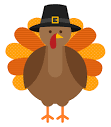 